УТВЕРЖДАЮИсполняющий обязанностизаместителя Председателя Правления________________ С.А. Смирнов«___» ____________ 20__ г.Типовая форма договора: Договор купли-продажи недвижимого имущества с последующей арендой данного имущества (с обратной арендой)Код формы: 012210055/1Наименование подразделения-разработчика: Департамент недвижимости и эксплуатацииСфера применения формы: 1. Продажа недвижимого имущества (в том числе здание, сооружение, нежилые помещения и (или) земельный участок) принадлежащего банку на праве собственности с последующей арендой данного имущества (с обратной арендой).2. Центральный аппарат/Территориальные банки ПАО Сбербанк.3. Договор заключается с юридическим лицом, индивидуальным предпринимателем или физическим лицом.ДОГОВОР № _____купли-продажи недвижимого имущества с последующей арендой данного имущества (с обратной арендой)г.__________________						         «___»_________ 20__г.Публичное акционерное общество «Сбербанк России», ПАО Сбербанк, именуемое в дальнейшем «Продавец», в лице _______ (указать должность, фамилию, имя, отчество представителя) _______, действующего на основании ______________ (указать наименование и реквизиты документа, на основании которого действует представитель) _______, с одной стороны, и________ (указать полное и сокращённое наименование контрагента) _______, именуем__ в дальнейшем «Покупатель» в лице ______________ (указать должность, фамилию, имя, отчество представителя) _______, действующего на основании _____________________ (указать наименование и реквизиты документа, на основании которого действует представитель) _______, с другой стороны, совместно именуемые далее «Стороны», а каждая в отдельности «Сторона», заключили настоящий договор (далее – «Договор») о нижеследующем:Предмет ДоговораПродавец обязуется передать в собственность Покупателя, а Покупатель принять и оплатить следующее имущество, являющееся объектом культурного наследия областного значения, - «Сберкасса» (далее – «Имущество»):Недвижимое имущество (далее – «Недвижимое имущество»):_____________ (далее – «Объект»).Кадастровый/условный номер Объекта: _____________.Объект расположен по адресу: ___________.Объект принадлежит Продавцу на праве собственности на основании __________, о чем в Едином государственном реестре недвижимости сделана запись о регистрации ___________, что подтверждается __________.Земельный участок (далее – «Земельный участок») со следующими характеристиками: ___________.Кадастровый/условный номер Земельного участка: _____________.Земельный участок расположен по адресу: ___________.Земельный участок принадлежит Продавцу на праве собственности на основании __________, о чем в Едином государственном реестре недвижимости сделана запись о регистрации ___________, что подтверждается __________.Движимое имущество, которое указано в Приложении № 4 к Договору (далее – «Движимое имущество»).Объект расположен на земельном участке с кадастровым/условным номером _______________________, расположенном по адресу: ___________________, который принадлежит Продавцу на ___________ на основании ______ .Недвижимое имущество является объектом культурного наследия областного значения «Сберкасса», 1939г., находящееся по адресу: муниципальное образование город Екатеринбург, ул. Малышева, 31-в, (далее – объект культурного наследия). Объект культурного наследия включен в государственный список памятников истории и культуры Свердловской области, принимаемых под региональную охрану, как памятник архитектуры XX века постановлением Правительства Свердловской области № 859-ПП от 18.12.2001г.Охранное обязательство собственника объекта культурного наследия (далее – охранное обязательство) утверждено Министерством культуры и туризма Свердловской области (далее – Министерство) (Приложение № 5 к Договору). Копия охранного обязательства является неотъемлемой частью настоящего Договора.Акт о состоянии объекта культурного наследия от 12.04.2011г. составлен Министерством культуры и туризма Свердловской области.Продавец гарантирует, что на момент заключения Договора Имущество в споре или под арестом не состоит, не является предметом залога, не обременен правами третьих лиц.Продавец обязуется сохранить такое положение Имущества до перехода права собственности на него к Покупателю.Недвижимое имущество обременено: Обязанностью по выполнению требований к содержанию, использованию, сохранению объектов культурного наследия, установленных Федеральным законом от 25.06.2002 N 73-ФЗ "Об объектах культурного наследия (памятниках истории и культуры) народов Российской Федерации". Обязанностью по выполнению требований, установленных охранным обязательством собственника на объект культурного наследия "Сберкасса" от 02 сентября 2011г., выданного Министерством культуры и туризма, срок, на который установлено обременение права, - бессрочно. Продавец не имеет перед третьими лицами просроченных долгов по оплате коммунальных, эксплуатационных, административно-хозяйственных услуг и по иным платежам по Имуществу.Обременение объекта культурного наследия обязанностью Покупателя по выполнению требований охранного обязательства является существенным условием Договора.Стороны обязуются одновременно с заключением Договора (в день заключения Договора) подписать договор аренды от «____» ______________ 20___ г. № _____ (далее – Договор аренды) о передаче Покупателем Продавцу за плату во временное владение и пользование части Объекта, указанной на плане _____ цветом, который является Приложением № 2 к Договору (далее – часть Объекта), на следующих условиях:площадь аренды – 855,3 кв. м (с допустимым отклонением +/- 10%). Площадь аренды может быть изменена в одностороннем внесудебном порядке по требованию Арендатора при условии письменного уведомления Арендодателя не позднее, чем за 2 (два) месяца, без применения Арендодателем штрафных санкций; ставка арендной платы составляет не более 1 141,00 руб. /кв.м./мес. (с НДС либо НДС не облагается, в зависимости от системы налогообложения, применяемой Арендодателем). Ставка аренды включает в себя платежи за пользование помещением и земельным участком, в том числе плату за услуги по эксплуатации и техническому обслуживанию систем жизнеобеспечения помещений;коммунальные услуги (пользование электроэнергией, водо-, теплоснабжением и канализацией) оплачиваются Арендатором отдельно на основании показаний счётчиков и платёжных документов, выставленных снабжающими и обслуживающими организациями по действующим тарифам и нормативам, без каких-либо дополнительных начислений со стороны Арендодателя;срок аренды – не менее 10 лет с возможностью досрочного расторжения в одностороннем внесудебном порядке по требованию Арендатора при условии письменного уведомления Арендодателя не позднее, чем за 2 (два) месяца до даты расторжения договора, без применения Арендодателем штрафных санкций;индексация арендной платы по соглашению сторон – не чаще одного раза в год, начиная с третьего года срока аренды, согласно индекса потребительских цен за прошедший календарный год, публикуемому на официальном сайте Федеральной службы государственной статистики Российской Федерации www.gks.ru, но не более чем на 5 (Пять) %..Стороны договорились, что заключение Покупателем и Продавцом Договора аренды в порядке и на условиях, предусмотренных пунктом 1.6. Договора, является существенным условием Договора.Помимо прочего, установленного законодательством Российской Федерации, в случае незаключения Договора аренды в результате действий/бездействия Покупателя, Продавец вправе отказаться от исполнения Договора и/или потребовать уплаты неустойки на условиях, предусмотренных Договором.Срок действия ДоговораДоговор признается заключенным в момент подписания его Сторонами и действует до полного исполнения Сторонами своих обязательств по Договору.Порядок передачи ИмуществаПродавец не позднее ____ (______) рабочих дней со дня, поступления на счет Продавца в полном объёме денежных средств в оплату стоимости Имущества (в соответствии с пунктом 4.3 Договора) передает Покупателю Имущество по акту приема-передачи, составленному по форме Приложения № 1 к Договору.Риск случайной гибели и случайного повреждения Имущества (его части) переходит к соответствующей Стороне с момента передачи ей данного Имущества (его части).Право собственности на Недвижимое имущество переходит к Покупателю с момента государственной регистрации перехода права собственности в органе, осуществляющем государственный кадастровый учет и государственную регистрацию прав, а на Движимое имущество – с момента его передачи Продавцом Покупателю по акту приема-передачи.В случае приостановления/отказа органа, осуществляющего государственный кадастровый учет и государственную регистрацию прав в государственной регистрации перехода права собственности на Недвижимое имущество от Продавца к Покупателю, Стороны обязуются предпринять все зависящие от них действия, необходимые для продолжения/возобновления государственной регистрации в соответствии с условиями Договора. При невозможности осуществления перехода права собственности в разумный срок (разумными мерами), но не более 60 (шестидесяти) календарных дней, любая из Сторон вправе расторгнуть Договор в одностороннем внесудебном порядке с письменным уведомлением другой Стороны, с указанием даты расторжения Договора. В случае расторжения Договора по основанию, указанному в настоящем пункте, Покупатель обязан в течение 5 (пяти) рабочих дней с даты расторжения Договора, указанной в соответствующем уведомлении, передать (вернуть) Продавцу по акту приема-передачи (возврата) Имущество (в состоянии, в котором Покупатель принимал Имущество от Продавца в соответствии с пунктом 3.1 Договора), а Продавец обязуется возвратить Покупателю уплаченные им за Имущество денежные средства в течение 5 (пяти) рабочих дней с даты подписания данного акта приема-передачи (возврата) Имущества.В случае передачи Продавцом Покупателю Имущества, несоответствующего условиям Договора о его качестве, Покупатель имеет право в течение 10 (десяти) календарных дней с даты передачи Имущества по своему выбору потребовать от Продавца: соразмерного уменьшения общей стоимости Имущества по Договору, безвозмездного устранения недостатков Имущества в разумный срок или возмещения своих расходов на устранение недостатков Имущества, а в случае существенного нарушения требований к качеству Имущества (обнаружения неустранимых недостатков, недостатков, которые не могут быть устранены без несоразмерных расходов или затрат времени, или выявляются неоднократно, либо проявляются вновь после их устранения, и других подобных недостатков) Покупатель вправе отказаться от исполнения Договора и потребовать возврата уплаченной за Имущество денежной суммы, в этом случае возврат Имущества и денежных средств происходит в соответствии с условиями пункта 3.4 Договора.Оплата по ДоговоруОбщая стоимость Имущества по Договору составляет: ________ (____________) ________, включая НДС (20 %), в том числе:Стоимость Объекта составляет: ________ (____________) ________, кроме того НДС (20 %) в размере ________ (____________) ________, итого с учетом НДС: ________ (____________) ________;Стоимость Земельного участка составляет: ________ (____________) ________. НДС не облагается на основании подпункта 6 пункта 2 статьи 146 НК РФ.Стоимость Движимого имущества указана в Приложении № 4 к Договору.Задаток, уплаченный Покупателем организатору торгов в форме аукциона _______________ на основании Договора о задатке от _________ № ____, в размере ________ (____________) ________ засчитывается в счет исполнения Покупателем обязанности по уплате цены Имущества по Договору.Оплата Имущества (оставшейся части в размере ________ (____________) ________, включая НДС (20 %)) осуществляется Покупателем единовременно, в полном объеме, в течение 10 (десяти) рабочих дней со дня подписания Договора.Оплата Имущества (оставшейся части в размере ________ (____________) ________, включая НДС (20 %)) осуществляется Покупателем за счет кредитных средств, предоставленных Покупателю _____________________ в лице _________ (место нахождения: _____, ОГРН ________, ИНН ________, КПП ________, расчетный счет № ________, в ________, корреспондентский счет ________ в Главном управлении Центрального банка Российской Федерации по ________, БИК ________), являющееся кредитной организацией по законодательству Российской Федерации (Генеральная лицензия Банка России на осуществление банковских операций от ___________ г. № __________) (далее – «Банк») в соответствии с кредитным договором от ___________ г. № __________, заключенным между Банком и Покупателем. Оплата Имущества (оставшейся части в размере ________ (____________) ________, включая НДС (20 %)) осуществляется Банком по поручению Покупателя в течение 5 (пяти) рабочих дней с момента государственной регистрации перехода Покупателю права собственности на Недвижимое имущество и ипотеки в силу закона в пользу Банка.Расчеты по Договору производятся в рублях, путем безналичного перечисления денежных средств на счет Продавца, указанный в разделе 13 Договора.Датой исполнения обязательств Покупателя по оплате Имущества считается дата поступления денежных средств на счет Продавца, указанный в разделе 13 Договора.Расходы, связанные с государственной регистрацией перехода права собственности на Недвижимое имущество, несет Покупатель в установленном законодательством Российской Федерации порядке.Счет-фактура предоставляется в порядке и в сроки, установленные законодательством Российской Федерации.Покупатель обязан возместить Продавцу в полном объёме расходы, включая НДС, связанные с содержанием Имущества, за период со дня подписания акта приема-передачи, указанного в пункте 3.1 Договора, до дня заключения Покупателем коммунальных, эксплуатационных, административно-хозяйственных и иных договоров по Имуществу, а также налог на имущество и земельный налог - до даты государственной регистрации перехода права собственности на Недвижимое имущество, не позднее 5 (пяти) рабочих дней со дня получения от Продавца счета и копий подтверждающих документов.При отсутствии индивидуальных узлов (приборов) учета сумма расходов Продавца, включая НДС, связанных с содержанием Объекта, подлежащая возмещению Покупателем, определяется и рассчитывается на основании показаний узлов (приборов) учета, к которым подключен Объект, с учетом отношения площади Объекта к площади всех помещений, подключенных к данным узлам (приборам) учета.По истечении 1 (одного) месяца с даты государственной регистрации перехода права собственности по Договору Продавец вправе прекратить осуществление платежей по коммунальным, эксплуатационным, административно-хозяйственным и иным договорам в отношении Имущества, уведомив об этом Покупателя.Права и обязанности сторонСтороны обязуются:В течение ________ (__________) календарных дней со дня подписания Договора, но после осуществления Продавцом реконструкции (перепланировки, переустройства) и (или) капитального ремонта части Объекта в соответствии с Договором аренды, Стороны обязуются совместно представить документы в орган, осуществляющий государственный кадастровый учет и государственную регистрацию прав, для перехода права собственности на Недвижимое имущество к Покупателю по Договору совместно с документами для регистрации Договора аренды.Стороны особо оговорили, что государственная регистрация права собственности Покупателя на Недвижимое имущество возможна только в случае наличия подписанного и действующего Договора аренды.Продавец обязуетсяОдновременно с подписанием акта приема-передачи, указанного в пункте 3.1 Договора, осуществить передачу Покупателю всей имеющейся документации, относящейся к Имуществу, а также имеющихся документов, необходимых Покупателю для заключения коммунальных, эксплуатационных, административно-хозяйственных и иных договоров.Покупатель обязуется:По требованию Продавца принять, а также оплатить Имущество в порядке и на условиях, установленных Договором.С даты (включая эту дату) подписания акта приема-передачи, указанного в пункте 3.1 Договора, нести коммунальные, эксплуатационные, административно-хозяйственные и иные расходы по Имуществу.В течение 20 (двадцати) рабочих дней со дня регистрации перехода на Покупателя права собственности на Недвижимое имущество переоформить договоры на коммунальные, эксплуатационные, административно-хозяйственные и иные услуги.Обязан возместить Продавцу в полном объёме расходы, включая НДС, связанные с содержанием Имущества, указанные в пункте 4.10 Договора.В течение 10 (Десяти) календарных дней с момента заключения настоящего Договора обратиться в уполномоченный орган для заключения охранного договора (охранного обязательства), предусматривающего условия по содержанию, сохранению и использованию Объекта. Государственная регистрация ограничений (обременений), установленных охранными обязательствами, осуществляется одновременно с государственной регистрацией прав собственности на объект культурного наследия (памятник истории и культуры).Выполнять за свой счет требования по сохранению и содержанию объекта культурного наследия, перечисленные в охранном обязательстве (Приложение 5 к Договору), соблюдать порядок и условия их выполнения. Обеспечивать разумное использование объекта культурного наследия, проведение работ по его сохранению, в том числе реставрацию, ремонт, приспособление для современного использования в соответствии с заданиями или требованиями Министерства, оформленными в установленном законом порядке, и актами текущего осмотра. Периодичность проведения ремонта определяется проектной документацией, сезонные работы должны своевременно проводиться в целях обеспечения нормальной эксплуатации объекта культурного наследия. Выполнять требования Федерального закона от 25.06.2002 № 73-ФЗ «Об объектах культурного наследия (памятниках истории и культуры) народов Российской Федерации» (далее – Федеральный закон) с момента подписания Акта приема- передачи Объекта, а именно: осуществлять расходы на содержание объекта культурного наследия и поддержание его в надлежащем техническом, санитарном и противопожарном состоянии; не проводить работы, изменяющие предмет охраны объекта культурного наследия либо ухудшающие условия, необходимые для сохранности объекта культурного наследия; обеспечивать сохранность и неизменность облика выявленного объекта культурного наследия; соблюдать установленные статьей 5.1  Федерального закона требования к осуществлению деятельности в границах территории объекта культурного наследия, включенного в реестр, особый режим использования земельного участка, водного объекта или его части, в границах которых располагается объект археологического наследия; не использовать объект культурного наследия (за исключением оборудованных с учетом требований противопожарной безопасности объектов культурного наследия, предназначенных либо предназначавшихся для осуществления и (или) обеспечения указанных ниже видов хозяйственной деятельности, и помещений для хранения предметов религиозного назначения, включая свечи и лампадное масло): под склады и объекты производства взрывчатых и огнеопасных материалов, предметов и веществ, загрязняющих интерьер объекта культурного наследия, его фасад, территорию и водные объекты и (или) имеющих вредные парогазообразные и иные выделения; под объекты производства, имеющие оборудование, оказывающее динамическое и вибрационное воздействие на конструкции объекта культурного наследия, независимо от мощности данного оборудования; под объекты производства и лаборатории, связанные с неблагоприятным для объекта культурного наследия температурно-влажностным режимом и применением химически активных веществ; незамедлительно извещать соответствующий орган охраны объектов культурного наследия обо всех известных ему повреждениях, авариях или об иных обстоятельствах, причинивших вред объекту культурного наследия, включая объект археологического наследия, земельному участку в границах территории объекта культурного наследия либо земельному участку, в границах которого располагается объект археологического наследия, или угрожающих причинением такого вреда, и безотлагательно принимать меры по предотвращению дальнейшего разрушения, в том числе проводить противоаварийные работы в порядке, установленном для проведения работ по сохранению объекта культурного наследия; не допускать ухудшения состояния территории объекта культурного наследия, включенного в реестр, поддерживать территорию объекта культурного наследия в благоустроенном состоянии.Осуществить все действия, необходимые для оформления прав на земельный участок, на котором расположен Объект, а также обязан:- использовать земельный участок в соответствии с его целевым назначением и принадлежностью к той или иной категории земель и разрешенным использованием, которые не должны наносить вред окружающей среде, в том числе земле как природному объекту;- не допускать действий, приводящих к ухудшению качественных характеристик земельного участка, экологической обстановки территории, а также к загрязнению земельного участка;- выполнять в соответствии с требованиями эксплуатационных служб условия эксплуатации городских подземных и надземных коммуникаций, сооружений, дорог, проездов и т.п., не препятствовать их ремонту и обслуживанию, а также выполнять иные требования, вытекающие из установленных в соответствии с законодательством Российской Федерации ограничений прав на земельный участок, в том числе соблюдать ограничения и обременения, указанные в кадастровом паспорте земельного участка, прилагаемом к Договору;- соблюдать при использовании земельного участка требования градостроительных регламентов, строительных, экологических, санитарно-гигиенических, противопожарных и иных установленных уполномоченными органами правил и нормативов;- не нарушать законных интересов владельцев инженерно-технических сетей, коммуникаций;- соблюдать режим использования земельного участка, расположенного в охранной зоне инженерных коммуникаций;- в случае если Объект относится к объекту культурного наследия (памятники истории и культуры) соблюдать особый правовой режим содержания и использования земельного участка, связанного с нахождением на его территории памятника истории, культуры и археологии.Ответственность сторонПри неисполнении или ненадлежащем исполнении обязательств по Договору Стороны несут ответственность в соответствии с законодательством Российской Федерации. В случае нарушения Покупателем срока оплаты Имущества, установленного в пункте 4.3 Договора, а также срока возмещения расходов, установленного в пункте 4.10 Договора, Покупатель уплачивает Продавцу, по требованию последнего, неустойку в размере 0,3 (ноль целых трех десятых) %, включая НДС (если применимо), от суммы просроченного платежа за каждый день просрочки.В случае нарушения Покупателем срока оплаты Имущества, установленного в пункте 4.3 Договора, более чем на 60 (шестьдесят) календарных дней Продавец имеет право на односторонний отказ от исполнения Договора.В случае нарушения по вине Продавца срока передачи Имущества, установленного в пункте 3.1 Договора, Продавец уплачивает Покупателю, по требованию последнего, неустойку в размере 0,1 (ноль целых одной десятой) % от стоимости Имущества, указанной в пункте 4.1 Договора, за каждый день просрочки, но не более 10 (десяти) % от этой стоимости.В случае, если Покупатель не по вине Продавца не принимает Имущество, то Покупатель уплачивает Продавцу, по требованию последнего и в установленные в нем сроки, неустойку в размере 0,3 (ноль целых трех десятых) %, включая НДС (если применимо), от стоимости Имущества, указанной в пункте 4.1 Договора, за каждый день просрочки, а также Продавец имеет право на односторонний отказ от исполнения Договора.В случае уклонения от исполнения обязанностей, предусмотренных пунктом 5.1.1 Договора Сторона нарушившая Договор, обязана уплатить другой Стороне неустойку в размере 0,1 (ноль целых одной десятой) %, включая НДС (если применимо), от стоимости Имущества, указанной в пункте 4.1 Договора, за каждый день просрочки.В случае уклонения от исполнения обязанностей, предусмотренных пунктом 5.1.1 Договора более чем на 30 (тридцать) календарных дней Сторона, не нарушившая Договор, имеет право на односторонний отказ от исполнения Договора.В случае нарушения сроков возврата Имущества (пункт 7.3 Договора) при расторжении Договора, в том числе при одностороннем отказе от исполнения обязательств, Покупатель обязан в сроки, установленные в требовании Продавца, уплатить Продавцу неустойку в размере 0,1 (ноль целых одной десятой) %, включая НДС (если применимо), от общей стоимости Имущества за каждый день просрочки, а в случае невозврата Имущества в течение 10 (десяти) рабочих дней с даты расторжения Договора, в том числе при одностороннем отказе от исполнения обязательств – дополнительный штраф в размере 3 (три) %, включая НДС (если применимо), от общей стоимости Имущества.В случае возврата Покупателем Имущества при расторжении Договора, в том числе одностороннего отказа от исполнения обязательств, не в том состоянии, в котором он его получил, то Стороны фиксируют данные несоответствия в акте приема-передачи и согласовывают сроки и способы устранения недостатков. В случае не устранения (несвоевременного устранения/отказа от устранения) Покупателем выявленных Продавцом недостатков, Продавец вправе устранить их своими силами или с привлечением третьих лиц, а Покупатель обязуется возместить Продавцу все документально подтвержденные расходы, связанные с устранением данных недостатков, а также уплатить неустойку, включая НДС, в размере 1/12 от общей стоимости Имущества. Продавец праве удержать сумму документально подтвержденных расходов и неустойки из денежных средств, подлежащих возврату Покупателю.В случае нарушения срока заключения Договора аренды, указанного в пункте 1.5 Договора, Покупатель уплачивает Продавцу, по требованию последнего, неустойку в размере 0,3 (ноль целых три десятых) %, включая НДС (если применимо), от общей стоимости Имущества за каждый день просрочки.Уплата неустойки и возмещение убытков производится в течение 10 (десяти) рабочих дней с даты получения соответствующего письменного требования другой Стороны и не освобождает Стороны от исполнения своих обязательств по Договору.Изменение и расторжение ДоговораВсе изменения к Договору действительны, если совершены в письменной форме в виде единого документа. Договор может быть досрочно расторгнут по соглашению Сторон либо по требованию одной из Сторон в порядке и по основаниям, предусмотренным законодательством Российской Федерации и Договором.При расторжении Договора, в том числе одностороннего отказа от исполнения обязательств, Покупатель обязан передать/вернуть Продавцу по актам приема-передачи Имущество в том же состоянии, в котором он получил его от Продавца (не в худшем состоянии), в течение 10 (десяти) рабочих дней с даты расторжения Договора, а Продавец обязан возвратить Покупателю денежные средства, полученные от Покупателя в оплату Имущества (без каких-либо иных выплат, процентов и компенсаций, за исключением санкций предусмотренных Договором (при их наличии)), в течение 10 (десяти) рабочих дней с даты подписания Сторонами актов приема-передачи Имущества (возврата Имущества Продавцу).В случае не заключения Покупателем Договора аренды согласно пунктам 1.5 и 1.6 Договора Продавец вправе отказаться от исполнения Договора в одностороннем внесудебном порядке путем направления Покупателю соответствующего уведомления не позднее, чем за 2 (два) рабочих дня до даты расторжения Договора. При этом Договор будет считаться расторгнутым с даты, указанной в данном уведомлении.Обстоятельства непреодолимой силы (форс-мажор)Обстоятельства, вызванные не зависящими от воли Сторон событиями, которых добросовестная Сторона не могла избежать или последствия которых она не могла устранить, считаются случаями, которые освобождают от ответственности, если они произошли после заключения Договора и препятствуют его полному или частичному исполнению.Случаями непреодолимой силы считаются следующие события: война, военные действия, массовые беспорядки, забастовки, эпидемии, природные катастрофы, а также акты органов власти, влияющие на выполнение обязательств Сторон, и все другие аналогичные события и обстоятельства.Сторона, пострадавшая от действия непреодолимой силы, обязана известить другую Сторону заказным письмом или иным доступным ей способом сразу же после наступления форс-мажорных обстоятельств и разъяснить, какие меры необходимы для их устранения, но в любом случае не позднее 30 (тридцати) календарных дней после начала действия непреодолимой силы.Несвоевременное уведомление об обстоятельствах непреодолимой силы лишает соответствующую Сторону права на освобождение от ответственности по причине указанных обстоятельств. Обстоятельства непреодолимой силы должны быть подтверждены документально компетентными органами.Если указанные обстоятельства продолжаются более 6 (шести) месяцев, каждая Сторона имеет право инициировать досрочное расторжение Договора.КонфиденциальностьПо взаимному согласию Сторон в рамках Договора конфиденциальной признается любая информация, касающаяся предмета и содержания Договора, хода его выполнения и полученных результатов. Каждая из Сторон обеспечивает защиту конфиденциальной информации, ставшей доступной ей в рамках Договора, от несанкционированного использования, распространения или публикации. Такая информация не будет передаваться третьим сторонам без письменного разрешения другой Стороны и использоваться в иных целях, кроме выполнения обязательств по Договору.Любой ущерб, вызванный нарушением условий конфиденциальности, определяется и возмещается в соответствии с законодательством Российской Федерации.Обязательства Сторон по защите конфиденциальной информации распространяются на все время действия Договора, а также в течение 3 (трех) лет после прекращения действия Договора.Не является нарушением режима конфиденциальности предоставление Сторонами информации по запросу уполномоченных государственных органов в соответствии с законодательством Российской Федерации.Порядок разрешения споровВсе споры, связанные с заключением, толкованием, исполнением и расторжением Договора, будут разрешаться Сторонами путем переговоров. В случае недостижения соглашения в ходе переговоров, заинтересованная Сторона направляет другой Стороне письменную претензию, подписанную уполномоченным лицом. К претензии должны быть приложены документы, обосновывающие предъявленные заинтересованной Стороной требования, и документы, подтверждающие полномочия лица, подписавшего претензию. Сторона, получившая претензию, обязана рассмотреть её и о результатах уведомить в письменной форме заинтересованную Сторону в течение 10 (Десяти) рабочих дней со дня получения претензии.В случае неурегулирования спора в претензионном порядке, а также в случае неполучения ответа на претензию в течение срока, указанного в пункте 10.1 Договора, спор передается в ____________________.Прочие условияНи одна из Сторон не вправе передавать свои права и обязанности по Договору третьим лицам без предварительного получения письменного согласия на это от другой Стороны.Стороны принимают меры к тому, чтобы между Сторонами постоянно существовала возможность оперативного взаимодействия посредством телефонной, электронной или иной связи (оперативная связь). Все уведомления, извещения и сообщения, направляемые в связи с исполнением Договора, должны быть оформлены в письменном виде на русском языке и могут быть направлены с помощью заказной или курьерской почты, с подтверждением факта их получения, по фактическим адресам Сторон, указанным в разделе 13 Договора либо по иному адресу, о котором любая из Сторон может уведомить другую Сторону, а также с использованием электронного документооборота.При отправке юридически значимого сообщения по заказной или курьерской почте оно считается доставленным независимо от наличия у лица, фактически принявшего корреспонденцию от имени адресата, соответствующих полномочий. Такое лицо считается имеющим полномочия на принятие корреспонденции в силу обстановки.Об изменении адресов, реквизитов и уполномоченных (ответственных) лиц Стороны незамедлительно информируют друг друга письменно (без оформления единого документа), с предварительным направлением копии письменного сообщения по одному из способов оперативной связи.В ходе исполнения настоящего Договора запрещается подключение любого оборудования Покупателя к ИТ-инфраструктуре Продавца, а также допуск работников Покупателя к работе на средствах вычислительной техники и в автоматизированных системах Продавца.		В каждом случае нарушения требований, указанных в настоящем пункте Покупатель выплачивает Продавцу штрафную неустойку в размере 10 (десяти) % от общей стоимости Договора, а также обязуется в полном объёме возместить убытки, причинённые Продавцу вследствие нарушения требований, указанных в настоящем пункте. Взыскание убытков не лишает Продавца возможности прибегать к любым иным мерам защиты своих прав и интересов, предусмотренных действующим законодательством и соглашением Сторон, в том числе взысканию неустойки в полном размере сверх убытков.В целях недопущения действий коррупционного характера, Стороны обязуются выполнять требования, изложенные в «Антикоррупционной оговорке» (Приложении № 3 к Договору).Договор составлен на русском языке в 3 экземплярах, имеющих одинаковую юридическую силу: 1 экземпляр – для Покупателя, 1 экземпляр – для Продавца, 1 экземпляр – для органа, осуществляющего государственный кадастровый учет и государственную регистрацию прав: ______________________.По вопросам, не урегулированным в Договоре, Стороны руководствуются законодательством Российской Федерации.Особые условияПриложения к ДоговоруПриложение № 1 – Форма Акта приема-передачи Имущества – на __ листах.Приложение № 2 – План Объекта с указанием части Объекта, передаваемого в аренду – на __ листах.Приложение № 3 – Антикоррупционная оговорка – на 2 листах.Приложение № 4 - Перечень движимого имущества – на __ листах.Охранное обязательство по недвижимому объекту культурного наследия областного значения от 02.09.2011г.Реквизиты и подписи СторонПокупатель:__________ (сокращенное наименование)Местонахождение __________Почтовый адрес ____________ИНН: ___________Расчетный счет ___________Корр. счет ___________БИК ___________ОКВЭД ___________ОКПО ___________КПП ___________ОГРН ___________Контактный телефон: ___________e-mail: ___________Продавец:ПАО СбербанкМестонахождение __________Почтовый адрес _____________ИНН ___________Расчетный счет ___________Корр. счет ___________БИК ___________ОКВЭД ___________ОКПО ___________КПП ___________ОГРН ___________Контактный телефон: ___________e-mail: ___________Приложение № 1к Договору купли-продажи недвижимого имущества с последующей арендой данного имущества (с обратной арендой)от_____ №_____Форма Акта приема-передачи Имущества__________________________________________________________________АКТприема-передачи Имущества г.__________________						              «___»_________ 20__г.Публичное акционерное общество «Сбербанк России», ПАО Сбербанк, именуемое в дальнейшем «Продавец», в лице _______ (указать должность, фамилию, имя, отчество представителя) _______, действующего на основании ______________ (указать наименование и реквизиты документа, на основании которого действует представитель) _______, с одной стороны, и________ (указать полное и сокращённое наименование контрагента) _______, именуем__ в дальнейшем «Покупатель» в лице ______________ (указать должность, фамилию, имя, отчество представителя) _______, действующего на основании _____________________ (указать наименование и реквизиты документа, на основании которого действует представитель) _______, с другой стороны, совместно именуемые далее «Стороны», а каждая в отдельности «Сторона», составили настоящий акт приема-передачи (далее – «Акт») о нижеследующем:На основании договора купли-продажи недвижимого имущества от_____ №_____ Продавец передает Покупателю, а принимает недвижимое имущество (далее – «Недвижимое имущество»):Недвижимое имущество (далее – «Недвижимое имущество»):_____________ (далее – «Объект»).Кадастровый/условный номер Объекта: _____________.Объект расположен по адресу: ___________.Объект принадлежит Продавцу на праве собственности на основании __________, что подтверждается __________, о чем в Едином государственном реестре недвижимости сделана запись о регистрации ___________.Земельный участок (далее – «Земельный участок») со следующими характеристиками: ___________.Кадастровый/условный номер Земельного участка: _____________.Земельный участок расположен по адресу: ___________.Земельный участок принадлежит Продавцу на праве собственности на основании __________, что подтверждается __________, о чем в Едином государственном реестре недвижимости сделана запись о регистрации ___________.Недвижимое имущество передается в следующем техническом состоянии:- фасад и кровля Объекта: _________________________________________________		     (указать вид отделки, например – окраска, плитка, др. покрытие)	состояние: __________________________________________________________		             (отличное, хорошее, удовлетворительное – указать)	недостатки: _________________________________________________________		(при наличии перечислить недостатки, например наличие трещин, выбоин, иные повреждения)	- стены: __________________________________________________________________		     (указать вид отделки, например – окраска, обои, др. покрытие)	состояние: __________________________________________________________		             (отличное, хорошее, удовлетворительное – указать)	недостатки: _________________________________________________________		(при наличии перечислить недостатки, например наличие трещин, выбоин, иные повреждения)	- потолки: ________________________________________________________________		                (указать вид отделки, например :окраска, обои, др. покрытие)	состояние: __________________________________________________________		             (отличное, хорошее, удовлетворительное – указать)	недостатки: _________________________________________________________		(при наличии перечислить недостатки, например: наличие трещин, выбоин, иные повреждения)	- полы: ___________________________________________________________________		     (указать вид отделки, например: окраска, паркет, плитка, др. покрытие)	состояние: __________________________________________________________		             (отличное, хорошее, удовлетворительное – указать)	недостатки: _________________________________________________________		(при наличии перечислить недостатки, например: наличие трещин, выбоин, иные повреждения)	- двери: __________________________________________________________________		     (указать материал, вид отделки, например: металлическая, деревянная, др. покрытие)	состояние: __________________________________________________________		             (отличное, хорошее, удовлетворительное – указать)	недостатки: _________________________________________________________(при наличии перечислить недостатки, например: наличие трещин, выбоин, сломан замок/ручка, перекос, иные повреждения)- окна: ___________________________________________________________________	(указать материал, вид отделки, например: пластиковые, деревянные, алюминиевые, окраска, др. покрытие)	состояние: __________________________________________________________		             (отличное, хорошее, удовлетворительное – указать)	недостатки: _________________________________________________________(при наличии перечислить недостатки, например: наличие трещин, выбоин, сломана/отсутствует ручка, иные повреждения)- оборудование	недостатки: _________________________________________________________		(при наличии перечислить недостатки, повреждения для каждого вида оборудования)- прилегающая территория: ________________________________________________(перечислить тротуары, озеленение, другое)	состояние: __________________________________________________________(отличное, хорошее, удовлетворительное – указать для каждого вида)	недостатки: _________________________________________________________		(при наличии перечислить недостатки, повреждения для каждого вида)- иное ________________________________________________________________. Продавец передал Покупателю Недвижимое имущество со следующими показаниями индивидуальных приборов учета:- электричество: _____________________- вода (теплая): ____________________- вода (холодная): ____________________- иное: ____________________Продавец передал Покупателю ключи от замка двери Недвижимого имущества в количестве _________.Одновременно с Недвижимым имуществом Продавец передал Покупателю, а Покупатель принял следующее движимое имущество:Одновременно с Недвижимым имуществом Продавец передал Покупателю, а Покупатель принял следующую техническую документацию:Приложение № 2к Договору купли-продажи недвижимого имущества с последующей арендой данного имущества (с обратной арендой)от_____ №_____План Объекта с указанием части Объекта, передаваемого в аренду(заштриховано и выделено _____ цветом)Приложение № 3к Договору купли-продажи недвижимого имущества с последующей арендой данного имущества (с обратной арендой)от_____ №_____Антикоррупционная оговорка 1.1. При заключении, исполнении, изменении и расторжении Договора Стороны принимают на себя следующие обязательства:1.1.1.	Стороны, их работники, уполномоченные представители и посредники по Договору не предлагают, не обещают, не требуют, не разрешают предоставление, не предоставляют каких-либо денег, ценных бумаг, иного имущества, не оказывают услуги имущественного характера, не выполняют работы, не предоставляют какие-либо имущественные права, прямо или косвенно, лично или через посредников любым лицам для оказания влияния на действия (бездействие) и/или решения этих и/или других лиц с целью получения каких-либо выгод (преимуществ) или для достижения иных целей.1.1.2.	Стороны, их работники, уполномоченные представители и посредники по Договору не осуществляют действия (бездействие), квалифицируемые применимым законодательством как дача/получение взятки, коммерческий подкуп, посредничество во взяточничестве/коммерческом подкупе, злоупотребление полномочиями, незаконное вознаграждение от имени юридического лица, а также иные действия (бездействие), нарушающие требования применимого законодательства и применимых норм международного права в области противодействия коррупции.1.1.3.	Стороны уведомляют друг друга о ставших известными им обстоятельствах, которые являются или могут явиться основанием для возникновения конфликта интересов; воздерживаются от совершения действий (бездействия), влекущих за собой возникновение или создающих угрозу возникновения конфликта интересов; оказывают иное содействие друг другу в целях выявления, предупреждения и предотвращения коррупционных правонарушений и конфликтов интересов в рамках и в связи с отношениями Сторон по Договору.1.2. Положения пункта 1.1 настоящего Приложения распространяются на отношения, возникшие до его заключения, но связанные с заключением Договора.1.3. В случае появления у Стороны сведений о фактическом или возможном нарушении другой Стороной, ее работниками, представителями или посредниками по Договору каких-либо положений пунктов 1.1.1-1.1.3  настоящего Приложения (далее – Нарушение коррупционной направленности), такая Сторона обязуется незамедлительно письменно уведомить другую Сторону об этом. Такое уведомление должно содержать указание на реквизиты Договора, описание фактических обстоятельств, связанных с Нарушением коррупционной направленности, которые послужили основанием для направления уведомления. К уведомлению должны быть приложены подтверждающие документы и/или материалы.Сторона, получившая уведомление, обеспечивает его конфиденциальное рассмотрение, а также направляет другой Стороне мотивированный ответ в течение 30 (тридцати) календарных дней с даты получения уведомления. В случае несогласия Стороны, получившей уведомление, c предоставленными в уведомлении обстоятельствами, связанными с Нарушением коррупционной направленности, которые послужили основанием для направления уведомления и/или подтверждающими документами и/или материалами, в своем ответе она должна привести возражения в отношении направленных сведений о Нарушении коррупционной направленности.1.4. В случаях получения Стороной от другой Стороны ответа, подтверждающего Нарушение коррупционной направленности, или отсутствия в полученном Стороной ответе от другой Стороны возражений в отношении направленных сведений о Нарушении коррупционной направленности, Сторона вправе расторгнуть Договор в одностороннем внесудебном порядке, направив письменное уведомление о расторжении.Договор считается расторгнутым по истечении 10 (десяти) календарных дней с даты получения другой Стороной соответствующего письменного уведомления о расторжении Договора. Сторона, по инициативе которой был расторгнут Договор, в соответствии с положениями настоящего пункта, вправе требовать возмещения реального ущерба, возникшего в результате такого расторжения Договора.Подписи СторонПриложение № 4к Договору купли-продажи недвижимого имущества с последующей арендой данного имущества (с обратной арендой)от_____ №_____Перечень движимого имуществаПриложение № 5к Договору купли-продажи недвижимого имущества с последующей арендой данного имущества (с обратной арендой)от_____ №_____Охранное обязательство по недвижимому объекту культурного наследия областного значения (памятник)Собственник обеспечивает сохранность объекта культурного наследия областного значения «Сберкасса», находящегося по адресу: МО город Екатеринбург, ул. Малышева, 31-в (далее - памятник), и несет ответственность за неизменность внешнего облика и интерьеров памятника, в соответствии с особенностями памятника. Особенности памятника, являющиеся предметом охраны, описываются в паспорте объекта культурного наследия, а также содержатся в его учётном деле в соответствии с положением о едином государственном реестре объектов культурного наследия (памятников истории и культуры) народов Российской Федерации. На день оформления обязательства, особенностями памятника, подлежащими обязательному сохранению, являются:- объемно-планировочное решение здания переменной (1-4) этажности с подвалом, Т-образное в плане, середины ХХ века;  архитектурное решение в стиле советской «неоклассики» и центрально — осевая трёхчастная композиция главного (южного) фасада состоящая из 2 боковых ризалитов повышенной этажности и центральной части с главным входом, выделенной колоннадой с венчающим аттиком;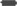 - архитектурное решение 3 исторических входных групп на южном фасаде; - скатная форма крыши;- отделка фасадов гладкой штукатуркой;- материал цоколя южного фасада гранитные блоки;- все виды архитектурно-декоративного убранства фасадов, особо фаянсовый герб в центре аттика;- форма, размеры исторических оконных и дверных наружных проемов;- историческое количество оконных и дверных (наружных) проемов на южном фасаде;- все виды (размеры, форма, рисунок) исторических оконных заполнений, в том числе витражное остекление главной лестницы с многочастной расстекловкой;- все виды декоративного убранства интерьеров, особо интерьеры вестибюля, двухсветного операционного зала и лестницы восточного крыла;- штукатурная отделка стен и окраска интерьеров с декоративным убранством;- лестничные клетки, марши, площадки, сохранившееся историческое ограждение;- окраска фасадов светлым колером с выделением элементов декоративного убранства белым цветом, окраска конструктивных элементов оконных заполнений на внешней стороне темным колером.Состав предмета охраны может быть дополнен по результатам мониторинга состояния памятника, в том числе после проведения реставрационных работ на памятнике.Территория памятника (земля историко-культурного назначения) в настоящем обязательстве не определяется. Границы территории памятника утверждаются правовым актом Правительства Свердловской области.Срок действия обязательства устанавливается до момента прекращения, в установленном законом порядке, права собственности на памятник у Собственника, независимо от его использования третьими лицами.Собственник уведомляет Министерство о передаче памятника или его части третьему лицу – арендатору, при этом обязательство, выданное Собственником, остается в силе. Арендатор обязан оформить охранное обязательство на арендуемую им часть памятника.Условия сохранения памятника. В целях обеспечения сохранности памятника Собственник обеспечивает разумное использование памятника, проведение работ по сохранению памятника, в том числе реставрацию, ремонт, приспособление для современного использования в соответствии с заданиями или требованиями Министерства, оформленными в установленном законом порядке, и актами текущего осмотра. Периодичность проведения ремонтов определяется проектной документацией, сезонные работы должны своевременно проводиться в целях обеспечения нормальной эксплуатации памятника. Примерный перечень работ по сохранению памятника:- ремонт и реставрация фасадов;- ремонт и реставрация крыши и стропильной конструкции, водосливов;- ремонт и реставрация фундаментов, цоколя, отмостки, стен;- ремонт и реставрация перекрытий и полов;- реставрация кирпичной кладки стен и декора фасадов;- ремонт и реставрация столярных изделий дверей и окон;- ремонт штукатурной и декоративной отделки помещений;- ремонт или замена подводящих сетей;- ремонт инженерных сетей и оборудования памятника. При проведении работ по сохранению памятника Собственник обязан обеспечить:- максимальную сохранность конструкций и изделий, оригинальных строительных и отделочных материалов;- применение идентичных или аналогичных строительных и отделочных материалов. Новые материалы по форме, размерам, химических и физико-техническим свойствам должны сочетаться с оригинальными материалами памятника.- применение пропитывающих и окрасочных составов, не препятствующих нормальному паропроницанию в исторических конструкциях, в соответствии с согласованными Министерством колерными схемами и бланками, технологическими условиями. В случае обнаружения в процессе земляных работ или разборки конструкций археологических и иных не известных ранее объектов, вещественных находок, обладающих признаками объекта культурного наследия, Собственник обязан немедленно проинформировать Министерство, а также направить в Министерство письменное сообщение в 3-дневынй срок со дня их обнаружения.При подготовке проектной документации и осуществлении производственных работ на памятнике Собственник обеспечивает их соответствие нормам и правилам проведения работ с учетом специфики объекта культурного наследия.Научно-проектная и отчетная документация, материалы исследований и фотофиксации по памятнику, прилегающей к нему территории передаются Собственником Министерству в 5-дневный срок после их утверждения, в одном экземпляре безвозмездно. Собственник организует или осуществляет:- ремонтно-реставрационные и иные работы на памятнике или в отдельных помещениях при наличии согласования и письменного разрешения Министерства, благоустройство прилегающей территории, земляные работы при наличии согласования Министерства. Работы по изменению внутренней планировки памятника, сохранению или реставрации предмета охраны проводятся по заданию и письменному разрешению Министерства в соответствии с согласованной Министерством документацией;- хозяйственную деятельность (размещение на территории рекламных конструкций, автопарковок и др.) при наличии согласованию Министерства. Порядок подтверждения выполнения работ по сохранению памятника:- все выполненные работы, связанные с сохранением, реставрацией предмета охраны, приспособлением памятника или отдельных помещений для современного использования, в том числе перепланировка, работы по благоустройству территории памятника принимаются уполномоченным представителем Министерства или комиссией, в состав которой обязательно включаются представитель Министерства и научный руководитель работами, а также представители Собственника и иных заинтересованных организаций. Приемка работ подтверждается актом установленной формы. Собственник обеспечивает своевременную передачу Министерству отчета о выполненных работах;- работы по текущему ремонту помещений принимаются Собственником самостоятельно с последующим письменным уведомлением Министерства в 10-дневный срок с перечнем выполненных работ.Условия содержания и использования памятника. Собственник обеспечивает:- содержание памятника и всего связанного с ним имущества в надлежащем санитарном, противопожарном и техническом порядке, при этом не допускается ухудшения состояния или искажения предмета охраны. Санитарные, противопожарные и иные нормы соблюдаются Собственником в части, не противоречащей интересам сохранности памятника и условиям его использования, установленным законодательством, а также настоящим обязательством. При возникновении противоречий между требованиями к сохранению памятника и требованиями уполномоченных надзорных органов Собственник письменно уведомляет Министерство о данных обстоятельствах;- обследование состояния несущих и ограждающих конструкций, контроль влажности конструкций памятника;- периодическую окраску, очистку фасадов и обеспыливание архитектурного декора, гидрофобизацию фасадов, своевременную очистку крыши от снега и наледей;- систематическую биозащитную и огнезащитную обработку деревянных конструкций;- содержание прилегающей к памятнику территории в благоустроенном состоянии; Собственнику запрещается:- надстраивать памятник, пристраивать к нему сооружения и объемы со стороны южного фасада;- самовольно устанавливать рекламные и информационные носители на памятник и перед его фасадами, в том числе на тротуарах;- размещать инженерное оборудование и коммуникации на южном фасаде и крыше основного объема, устанавливать дополнительные ограждения на памятнике или прилегающей к памятнику территории;- изменять количество проемов на южном фасаде, размер и форму исторических проемов в наружных стенах, самовольно пробивать новые проемы в стенах фасадов;- самовольно изменять конструкцию и рисунок оконных и дверных блоков, их цвет;- изменять вид отделки и цвет фасадов;- самовольно изменять планировку в пределах капитальных стен;- использовать прилегающую территорию для строительства и других хозяйственных нужд, в результате которых затрудняется визуальное восприятие памятника. Целевое назначение памятника – целевое. Используется Собственником как административное. Изменение Собственником целевого назначения памятника или отдельных помещений возможно на основании проектной документации, разработанной в соответствии с условиями, выданными Министерством. Экспертиза, согласование документации и выдача разрешения на проведение работ по приспособлению памятника осуществляется Министерством в соответствии с федеральным и областным законодательством.Собственник обязан: допускать сотрудником Министерства и уполномоченных министерством лиц для осмотра, контроля выполнения работ по сохранению памятника, условий содержания памятника, прилегающей территории, для научного обследования или мониторинга состояния памятника. Допуск осуществляется при предъявлении сотрудником Министерства служебного удостоверения, а уполномоченным лицом – письма Министерства и документа, удостоверяющего личность. Министерство уведомляет Собственника (письменно, факсом или электронной почтой) о посещении с указанием даты, времени и фамилий сотрудников и уполномоченных лиц;незамедлительно, с момента получения уведомления согласовать дату и время посещения, уведомить об этом Министерство и обеспечить доступ на памятник;назначить своего представителя для сопровождения и обеспечить возможность сотрудника Министерства или уполномоченным лицам проведения всех видов мониторинга и фиксации памятника, включая фотофиксацию и видеосъемку в служебных целях;немедленно известить (в течение рабочего дня) Министерство о всяком повреждении, аварии или ином обстоятельстве, повлиявшем на состояние памятника, и принять доступные меры против дальнейшего разрушения или повреждения памятника или предмета охраны. О происшедшей аварии или ином обстоятельстве могущем повлиять на сохранность памятника, но не причинившем ущерба предмету охраны, письменно уведомить Министерство в 10-дневный срок;не использовать памятник и прилегающую территорию: под склад или производство взрывчатых и огнеопасных материалов, материалов, загрязняющих помещения, фасады памятника, его территорию, а также материалов, имеющих вредные парогазообразные и иные выделения; под производства, имеющие оборудование, оказывающее динамическое и вибрационное воздействие на конструкции памятника, независимо от их мощности; под производства или лаборатории с неблагоприятным для памятника температурно-влажностным режимом и применением химически активных веществ;проводить работы на памятнике по письменному разрешению Министерства на основании документации, разработанной в соответствии с выданным Министерством заданием. Вся изыскательская, научно-исследовательская и проектно-сметная документация по памятнику, обосновывающая проведение работ по сохранению памятника, до утверждения Собственником, согласовывается с Министерством.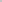 В целях популяризации памятника Собственник обязан обеспечить:- установку и сохранность информационной надписи на памятнике. Текст и место размещения информационной надписи определяются Министерством. В случае порчи или утраты информационной надписи Собственник обеспечивает ее восстановление в 2-недельный срок;- подсветку южного фасада в тёмное время суток.Порядок подтверждения Собственником выполнения условий обязательства. Министерство запрашивает Собственника о подтверждении выполнения условий обязательства по мере необходимости, но не чаще раза в год. Перечень документов, необходимых для подтверждения выполнения условий, определяется в запросе Министерства, Запрос направляется заказным письмом с уведомлением о вручении.При наличии у Министерства информации об обстоятельствах, которые причиняют или могут причинить ущерб памятнику, запросы о подтверждении условий обязательства направляются Собственнику без ограничения по количеству, предусмотренному предыдущим пунктом.Подтверждение выполнения условий обязательства осуществляется также по инициативе Собственника. Сведения, предоставляемые Собственником в подтверждение выполнения условий обязательства, должны быть полными и достоверными с приложением необходимой документации, подтверждающей проведение соответствующих работ, их объем, характеристики применяемых материалов, технологий и методик, а также другие сведения, относящиеся, по мнению Собственника, к выполнению условий обязательства.Сведения предоставляются Собственником в срок, указанный в запросе, если срок не установлен — в течение месяца после получения запроса Министерства.В случае разногласий между Собственником и третьими лицами, а также с целью определения степени соответствия проектной документации и производственных работ нормативным требованиям к сохранению памятника, в установленном порядке назначается проведение экспертизы или иных необходимых исследований. Организацию историко-культурной экспертизы осуществляет Министерство. Расходы на проведение экспертизы и исследований осуществляют лица, их заказавшие.Прочие условия В случае выявления нарушения условий обязательства, ведения Собственником или по его заказу работ, искажающих предмет охраны, а также размещения не согласованных рекламных или информационных носителей, решеток, инженерного оборудования данные нарушения должны быть немедленно устранены за счет Собственника в сроки, определенные требованием Министерства.Факт нарушения устанавливается Министерством или иными уполномоченными лицами и оформляется протоколом об административном правонарушении или актом осмотра с приложением фотоматериалов.Министерство направляет Собственнику требование, оформленное в установленном законом порядке, об устранении нарушения условий обязательства заказным письмом или вручает непосредственно полномочному представителю Собственника под роспись при проведении осмотра памятника в соответствии с пунктами 2.4.1 и 2.4.3 раздела 2 обязательства.В случае невыполнения Собственником требования Министерства, условий ведения работ по сохранению памятника или сроков их проведения, нарушения условий обязательства, а также использования памятника не по оговоренному назначению, Собственник несет ответственность, установленную законодательством Российской Федерации и Свердловской области. При выявлении нарушения Министерство составляет протокол об административном правонарушении и направляет для административного производства мировому судье. В случае повторного выявления нарушения условий обязательства Министерство обращается в суд о понуждении Собственника выполнить условия обязательства в натуре или о взыскании с него убытков, причиненных нарушением условий обязательства.Воспрепятствование Собственником или иными лицами исполнению сотрудниками Министерства должностных обязанностей в пределах предоставленных законодательством полномочий, является основанием для привлечения виновных к административной ответственности.Если использование памятника или отдельных помещений создает угрозу повреждения или утраты предмета охраны Министерство вправе предложить Собственнику, а последний обязан изменить характер использования памятника.Состояние памятника обследуется не реже одного раза в 5 лет. Акт о состоянии памятника оформляется после любого существенного изменения состояния памятника.	Подписи СторонОт Покупателя:От Продавца:Должность________________ Ф.И.О.м.п.Должность________________ Ф.И.О.м.п.№ п/пНаименование/описание системСостояние(отличное, хорошее, удовлетворительное – указать для каждого вида оборудования)1.Системы электроснабжения в соответствии с проектом № ______1.1.Общее электроснабжение1.2.ГРЩ, РЩ1.3.Гарантированное и бесперебойное электропитание1.4.Силовые, питающие и групповые кабельные линии1.5.Системы электрообогрева (термокабели)1.6.Система учета потребляемой электроэнергии1.7.Сети освещения1.8.Рекламное освещение1.9.Электроустановочное оборудование1.10.Источники электроснабжения2.Системы противопожарной защиты в соответствии с проектом № ______2.1.Системы водяного пожаротушения (сети трубопроводов и запорно-регулирующая арматура, спринклеры, дренчерные головки, дренчерные завесы, датчики (сигнализаторы), насосные станции, баки, система управления, кабельные линии, вспомогательное оборудование)2.2.Система газового пожаротушения (станция газового пожаротушения, датчики, кабельные линии, вспомогательное оборудование)2.3.Система порошкового пожаротушения (станция порошкового пожаротушения, датчики, кабельные линии, вспомогательное оборудование)2.4.Системы противодымной вентиляции (вентиляторы, клапана, решетки сети воздуховодов, шкафы управления, вспомогательное оборудование)2.5.Система газоудаления (вентиляторы, клапана, решетки сети воздуховодов, шкафы управления, вспомогательное оборудование)2.6.первичные средства пожаротушения2.7.Система противопожарной сигнализации и оповещения3.Грузоподъемные механизмы3.1.Лифтовое оборудование3.2.Подъемники, грузоподъемные платформы, штабелёры (за исключением самоходных вилочных погрузчиков)3.3.Эскалаторы3.4.Высотные люльки (входящие в оборудование здания)3.5.Тали, тельферы, лебедки4.Системы теплоснабжения и газоснабжения4.1.Тепловые пункты4.2.Узлы учета расхода тепла4.3.Котельные (в том числе газифицированные)4.4.Устройства водоподготовки4.5.Насосное оборудование4.4.Газовое оборудования и газовые счетчики4.5.Сети трубопроводов теплоснабжения, теплообменники и запорно-регулирующая арматура, манометры, термометры, расширительные и аккумуляторные баки4.6.Приборы отопления5Системы водоснабжения, водоотведения и канализации5.1.Системы наружных и внутренних водопроводов, запорно-регулирующая арматура5.2.Водостоки, дренажные системы5.3.Скважины, очистные установки5.4.Насосное оборудование5.5.Водосчетчики5.6.Санитарно-техническое оборудование6.Системы вентиляции и кондиционирования6.1.Вентиляторы6.2.Приточные и вытяжные установки6.3.Увлажнители6.4.Воздухоочистители6.5.Тепловые завесы6.6.Воздухораспределительные устройства6.7.Сети воздуховодов и регулирующих дроссель клапанов6.8.Регулирующие и запорные воздушные клапаны с электромеханическими приводами6.9.Огнезадерживающие клапаны6.10.Регулирующие узлы теплоснабжения и холодоснабжения приточных систем и тепловых завес6.12.Шкафы управления вентиляции, датчики и кабельные линии, относящиеся к системам управления6.13.Центральные, мультизональные (системы типа VRV) и автономные (в том числе прецизионные) кондиционеры, сплит системы6.14.Водоохлаждающие машины (чиллера)6.15.Доводчики температуры воздуха (фанкойлы)6.16Компрессорно-конденсаторные блоки6.17.Выносные конденсаторы6.18.Градирни6.19.Сети медных (фреоновых) трубопроводов6.20.Кабельные линии системы управления кондиционеров, холодильных машин и исполнительных механизмов6.21.Трубопроводы и запорно-регулирующая арматура систем водяного охлаждения6.22.Гидромодули, насосные группы, аккумуляторные и расширительные баки, манометры и термометры, регулирующие краны с электроприводом систем водяного охлаждения6.23.Системы дренажных трубопроводов до врезок в систему канализации6.24.Дренажные насосы6.25.Исполнительные механизмы и другое вспомогательное оборудование систем вентиляции и кондиционирования7.Системы ограничения доступа (автоматические двери, ворота, калитки, турникеты, шлагбаумы, тамбур-шлюзы, системы управления, исполнительные механизмы, кабельные линии, кнопочные посты (звонки, домофоны))8.Автоматизированные системы комплексного управления, диспетчеризации и мониторинга ИСЖ (шкафы управления, исполнительные механизмы, контроллеры, датчики и другое вспомогательное оборудование, кабельные линии, ПК)9.Системы видеонаблюдения и охранной сигнализации1011№ п/пНаименованиеИнвентарный номерБалансовая (остаточная) стоимость№ п/пНомер/шифр документаНаименование документаКол-во листовПримечаниеОт Покупателя:От Продавца:Должность________________ Ф.И.О.м.п.Должность________________ Ф.И.О.м.п.От Покупателя:От Продавца:Должность________________ Ф.И.О.м.п.Должность________________ Ф.И.О.м.п.От Покупателя:От Продавца:Должность________________ Ф.И.О.м.п.Должность________________ Ф.И.О.м.п.От Покупателя:От Продавца:Должность________________ Ф.И.О.м.п.Должность________________ Ф.И.О.м.п.№ п/пНаименование движимого имуществаИнвентарный номер движимого имуществаСтоимость движимого имущества, руб. включая НДС (20 %)Сумма НДС (20 %), руб.ИТОГО:ИТОГО:ИТОГО:От Покупателя:От Продавца:Должность________________ Ф.И.О.м.п.Должность________________ Ф.И.О.м.п.От Покупателя:От Продавца:Должность________________ Ф.И.О.м.п.Должность________________ Ф.И.О.м.п.